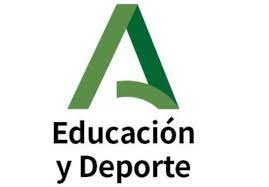 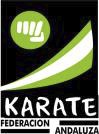 DEPARTAMENTO ANDALUZ DE ARBITRAJE INSCRIPCIÓN PARA CURSO ARBITRAJE HASTA JUEZ NACIONAL B Jerez de la Frontera (CA), 11 de junio y 9 de julio de 2023 Nº LICENCIA_________ GRADO_________ ESTILO____________________ 
APELLIDOS_____________________________________________________ 
NOMBRE______________________________________ DNI______________ 
DOMICILIO_____________________________________________________ 
C.P._______ CIUDAD____________________ PROVINCIA______________ 
DELEGACIÓN PROVINCIAL _________________ CLUB__________________ 
FECHA DE NACIMIENTO___________________________________________ 
TELÉFONOS_______________________ E-MAIL_______________________ El nombre del árbitro y fecha de obtención de la titulación podría aparecer 
públicamente en distintos sitios que la FAK y sus delegaciones tienen en las repectivas webs.               Consiento                              NO CONSIENTODESEA INSCRIBIRSE PARA: (marcar la “X” que corresponda) * El repetidor debe presentarse en el período de un año desde la fecha del cursillo en que fue declarado NO APTO para tener derecho al precio bonificado. ** Los árbitros provinciales pagarán la mitad de la cuota cuando aspiren a regional, siempre que hagan el curso estando actualizados. ____________ a ____ de _________________ de 2023 Atención: enviar a la delegación junto con comprobante de ingreso FEDERACIÓN ANDALUZA DE KARATE y DD.AA. C/ ARISTÓFANES 4, 1º PLANTA LOCAL 6. 29010 MALAGA TELÉFONO 951388718 - FAX.952068045 - MÓVIL 686934323 Correo: secretaria@fankarate.com.  Nº inscripción en el Registro de Entidades Deportivas 99020 NORMALNORMALNORMALNORMALREPETIDOR*REPETIDOR*REPETIDOR*REPETIDOR*KUMITEKUMITEKATAKATAKUMITEKUMITEKATAKATATITULACIÓN NIVEL NACIONAL B100 €X100 €X60 €X60 €XACTUALIZACIÓN NIVEL NACIONAL B50 €X50 €X30 €X30 €XTITULACIÓN NIVEL REGIONAL**50 €X50 €X30 €X30 €XACTUALIZACIÓN NIVEL REGIONAL25 €X25 €X15 €X15 €XTITULACIÓN NIVEL PROVINCIAL25 €X25 €X15 €X15 €XTITULAR JUEZ ANOTADOR/CRONOMETRADOR10€10€10€X6€6€6€XACTUALIZAR JUEZ ANOTADOR/CRONOMETRADOR5€5€5€X3€3€3€XOYENTE (uniformado)5€5€5€X----